Gratangen kommune
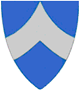 SØKNAD OM FRITAK FOR RENOVASJON-BOLIG/ HYTTE/FRITIDSBOLIGSkjemaet brukes for å søke fritak for renovasjon i Gratangen kommune. Det kan kun søkes fritak fra hytterenovasjonsordningen om hytten/fritidsboligen er ubrukelig/rivningsobjekt, og er uegnet for overnatting. Eier plikter selv å ta kontakt med kommunen ved evt. opphør av fritaket.Søker:Gjelder eiendommen:Grunnlaget for å søke fritak:Jeg erklærer herved at:Dersom hytten/fritidsboligen tas til bruk igjen forplikter eier seg å melde tilbake til Gratangen kommune om det. Eier er ansvarlig for at opplysningen ovenfor er korrekte.Søknaden sendes til: Gratangen kommunePb. 239471 GratangenEller per mail: postmottak@gratangen.kommune.noNavn:Adresse:Telefon:                                                           E-mail:Postnr:                                                             Poststed:Adresse:Postnr:                                                                       Poststed:Gårdsnr:                         Bruksnr:                            Festenr:Beskriv grunn til fritak, er boligen/fritidsboligen ubrukelig og ikke kan brukes for overnatting?Legg med dokumentasjon/bilder som er nødvendig for avgjørelse for fritaket.Underskrift:Sted/dato: